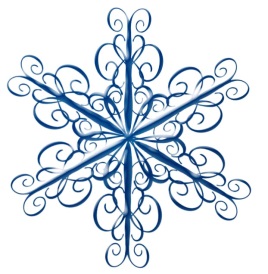 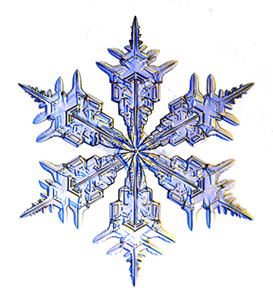 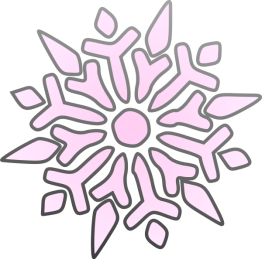 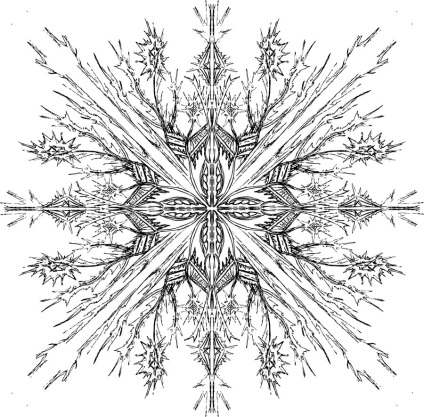 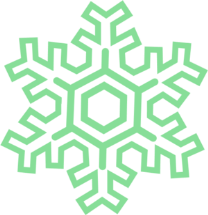 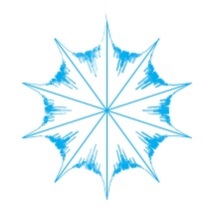 1/81/9Review Simplifying FractionsWorksheet 1/10Section 8.18.1 Skills Practice 1/11Section 8.18.1 Practice 1/12Section 8.28.2 Skills Practice1/15NO SCHOOL!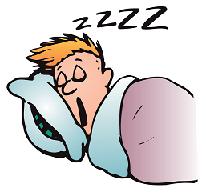 1/16Section 8.28.2 Practice1/17Section 8.1 – 8.2 Review Worksheet1/18ReviewStudy!1/19QUIZ 8.1-8.2